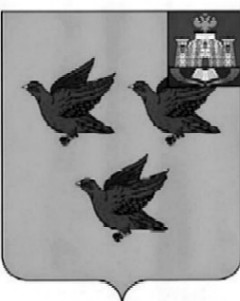 РОССИЙСКАЯ ФЕДЕРАЦИЯОРЛОВСКАЯ ОБЛАСТЬАДМИНИСТРАЦИЯ ГОРОДА ЛИВНЫ_________________________________________________________________________№ 17 от 14.12. 2020 г.                                                                               г.ЛивныИзвещение о проведении  аукциона на право заключениядоговоров на размещение нестационарных торговых объектов       1. Организатор аукциона: Администрация города Ливны в лице  комитета экономики, предпринимательства и торговли.Место нахождения, почтовый адрес организатора аукциона: 303850, Орловская область, г.Ливны, ул. Ленина 7, кабинет №18.Адрес электронной почты: admliv@liv.orel.ruНомер контактного телефона, факса (486-77) 7-15-96, 7-32-77Контактное лицо: Золкина С.А., Аверкиева Н.В.Официальный сайт, на котором размещено извещение о проведении аукциона :www. adminliv.ru 2. Основание проведения аукциона:    постановление администрации   города Ливны от 14 декабря  2020 года  № 737 «О проведении аукциона на право заключения договоров на размещение нестационарных торговых объектов».     3. Место, дата и время проведения аукциона:   Аукцион состоится в администрации города Ливны Орловской области  14 января 2021 г. по адресу: г.Ливны, ул.Ленина д.7, в кабинете № 24,  в 14-00ч.     4. Предмет аукциона: Право заключения договоров на размещение нестационарных торговых объектов  на территории города Ливны: 5. Срок, место и порядок приема заявок для участия в аукционе.    Со дня размещения на официальном сайте извещения о проведении открытого аукциона заявки на участие в аукционе подаются по адресу: Орловская область,  г. Ливны,  ул. Ленина,  7,  каб. № 18  с 8-00 до 17-00, перерыв с 13-00 до 14-00 в рабочие дни в срок по  11 января  2021г. до 17.00.Форма заявки содержится в приложении 1  настоящей документации. К заявке прилагаются следующие документы:-копия документа, удостоверяющего личность, документа, подтверждающего полномочия лица действовать от имени заявителя (копия решения о  назначении или об избрании на должность, в соответствии с которым такое физическое лицо обладает правом действовать от имени юридического лица без доверенности, либо доверенность);- выписка из  единого государственного реестра  индивидуальных предпринимателей или юридических лиц;- документ, подтверждающий внесение задатка.Один из участников вправе подать только одну заявку на участие в аукционе по каждому лоту.Заявка на участие в аукционе, поступившая по истечении  срока ее приема, возвращается в день ее поступления участнику.6.  Порядок и срок отзыва заявок.    Заявитель имеет право отозвать  заявку на участие в аукционе в любое время до установленных даты и времени проведения  аукциона.  Организатор аукциона обязан вернуть задаток указанному заявителю в течение 5-ти рабочих дней с даты поступления организатору  аукциона письменного уведомления об отзыве заявки на участие  в аукционе.Организатор аукциона вправе отказаться от проведения аукциона в любое время, но не позднее чем за 5 дней до наступления даты его проведения. Извещение об отмене аукциона должно быть размещено на  официальном сайте администрации города Ливны в течение одного рабочего дня со дня принятия решения об отказе от проведения аукциона. В течение двух рабочих дней со дня принятия указанного решения организатор аукциона направляет соответствующие уведомления лицам, подавшим заявки, и в течение пяти рабочих дней возвращает денежные средства, внесенные в качестве задатка. Срок окончания подачи заявок  11 января   2021г.  7.  Порядок проведения аукциона:      Аукцион проводится в указанном в извещении месте в соответствующий день и час.В аукционе могут участвовать только заявители, признанные участниками аукциона. Организатор аукциона обязан обеспечить участникам аукциона возможность принять участие в аукционе непосредственно или через своих представителей (при наличии документов, подтверждающих полномочия лица действовать от имени заявителя).Аукцион проводится отдельно по каждому лоту.Порядок и условия проведения аукциона изложены в постановлении администрации города Ливны от13 ноября 2017 года №130 «О размещении нестационарных торговых объектов на территории города Ливны Орловской области».  8. Срок подписания договора:  Организатор аукциона направляет победителю аукциона или единственному принявшему участие в аукционе его участнику договор в течение 3-х дней со дня подписания протокола о результатах аукциона. Договор заключается по цене, предложенной победителем аукциона, или в случае заключения указанного договора с единственным принявшим участие в аукционе его участником по начальной цене предмета аукциона.     Денежные средства, внесенные победителем аукциона в качестве задатка, перечисляются в установленном порядке в  бюджет города в счет оплаты цены договора.  Если победитель (участник) аукциона в течение трех рабочих дней со дня получения договора не представил подписанный договор, победитель (участник) аукциона признается уклонившимся от заключения договора. Организатор аукциона в течение трех рабочих дней направляет договор участнику аукциона, сделавшему предпоследнее предложение о цене, по цене, предложенной этим участником аукциона. В случае заключения договора участником, сделавшим предпоследнее предложение цены предмета аукциона, задаток, внесенный данным участником, засчитывается в счет оплаты договора.   	В случае если в течение трех рабочих дней со дня получения договора участник аукциона, сделавший предпоследнее предложение о цене, не представил организатору аукциона подписанный им договор, организатор аукциона инициирует проведение повторного аукциона.Реквизиты для перечисления денежных средств за  право  размещения нестационарного торгового объекта и внесения задатка:УФК по Орловской области(Администрация г. Ливны Орловской обл. л/с 04543005220)ИНН 5702000378№ счета 40101810845250010006ОТДЕЛЕНИЕ ОРЕЛ г.ОРЕЛ                                                                                                                                                                                                                                                                                                                БИК 045402001О КТМО 54705000КПП 570201001Статус 08КБК 720 115 02040 04 0002 140                                 Назначение платежа: ………..                                                                                                                  Приложение 1 к  извещению о                                                                                                                      проведении аукциона на право                                                                                                                  заключения договора на размещение                                                                                                                  нестационарного объекта Куда:  Администрация города ЛивныКому: Комитет экономики, предпринимательства и торговли ЗАЯВКАНА УЧАСТИЕ В АУКЦИОНЕ                  на размещение нестационарного торгового объекта, который состоится                                                   «___»  _______________ 20___г.                                                    (дата проведения аукциона)Изучив извещение о проведении настоящего  аукциона ,  проект договора, а также применимое к данному открытому аукциону законодательство и нормативно-правовые акты                                       (хозяйствующий субъект, подавший заявку)В лице________________________________________________________________________                                     (должность, Ф.И.О. лица, имеющего право подписи)Действующего(ей)  на  основании	    (указать документ, на основании которого действует лицо, имеющее право подписи)    сообщает о согласии участвовать в открытом аукционе и направляет настоящую заявку:Сведения о хозяйствующем субъекте, подавшем заявку Участник, подавший заявку дополнительно по своему усмотрениюможет предоставить следующие сведения :         2. В случае признания победителем аукциона______________________________________________________________________________________________________________                                                    (хозяйствующий субъект, подавший заявку)обязуемся заключить договор на размещение нестационарного торгового объекта по адресу: ______________________________________________________________________________                                                      (указать место размещения НТО)         3.  Сообщаем, что для оперативного уведомления нас по вопросам организационного характера и взаимодействия с Организатором аукциона нами уполномочен:  _____________________________________________________________________________    (Ф.И.О, телефон, адрес электронной почты хозяйствующего субъекта, уполномоченного).    Все сведения о проведении аукциона просим сообщать указанному уполномоченному лицу.4. Наше полное и сокращенное фирменное наименование, организационно-правовая форма, юридический и фактический адреса: _________________________________________________________________________________ _________________________________________________________________________________ (фамилия, имя, отчество, паспортные данные, сведения о месте жительства для физического лица),  телефон___________ факс _______________, адрес электронной почты, банковские реквизиты ____________________________________________________________________  (указать)5. Корреспонденцию в наш адрес просим направлять по адресу:                                                           (указать)Хозяйствующий субъект __________________________________                                                          (подпись)     (Ф.И.О. лица, имеющего право подписи)                                                                      М.п. (юридического лица, И.П.- при наличии)         Дата заполнения: «______»_______________20___г.                                                                                                                  Приложение 2 к  извещению о                                                                                                                      проведении аукциона на право                                                                                                                  заключения договора на размещение                                                                                                                  нестационарного объекта ПРИМЕРНАЯ ФОРМА ДОГОВОРА  НА РАЗМЕЩЕНИЕ НЕСТАЦИОНАРНОГО ТОРГОВОГО ОБЪЕКТАг. Ливны                                                                                               «__» _____________20___г.Администрация города Ливны  Орловской области, действующая от имени муниципального образования город Ливны Орловской области в лице   главы города Ливны  Трубицина Сергея Александровича, действующего на основании Устава   города, именуемая в дальнейшем «Администрация» с одной стороны, и ________________, в лице _________________, действующего на основании ________________________(для юридического лица), ____________________Ф.И.О., год рождения, ИНН, ОГРН,   зарегистрированный по адресу (для индивидуальных предпринимателей), именуемый в дальнейшем «Хозяйствующий субъект», с другой стороны, вместе именуемые  Стороны, заключили настоящий договор (далее - Договор) о нижеследующем:ПРЕДМЕТ И УСЛОВИЯ ДОГОВОРА1.1. В соответствии с результатами проведения аукциона  на право заключения Договора  на размещение нестационарного торгового объекта,  протокола о результатах аукциона от «___»_______ 20__г.,  Администрация предоставляет Хозяйствующему субъекту право на размещение нестационарного торгового объекта   площадью __________  кв. м, расположенного по адресу: ___________________, согласно Схеме размещения нестационарных торговых объектов, утвержденной постановлением администрации города Ливны от 07.12.2020 года №64 , а Хозяйствующий субъект обязуется разместить и обеспечить в течение всего срока действия настоящего Договора функционирование   объекта на условиях и в порядке, предусмотренных настоящим Договором и требованиями действующего законодательства.1.2. Место предоставляется с целью использования его для осуществления  деятельности : ___________________________________.1.3. Права и обязанности по Договору не могут быть  переданы другим юридическим лицам и (или) индивидуальным предпринимателям. СРОК ДЕЙСТВИЯ ДОГОВОРА И ПЛАТА ПО ДОГОВОРУ2.1. Период размещения объекта устанавливается с__________2021г. по _________2021г. 2.2. Размер платы  за размещение нестационарного  объекта составляет ___________________________________ руб.2.3. Плата за размещение нестационарного торгового объекта вносится до 10 февраля 2021 года. 3. ПРАВА И ОБЯЗАННОСТИ АДМИНИСТРАЦИИ3.1.  Администрация  имеет право:3.1.1. Осуществлять контроль за исполнением условий   Договора.3.1.2. Требовать от Хозяйствующего субъекта выполнения принятых обязательств по настоящему Договору.3.1.3. Требовать расторжения Договора в случае, если Хозяйствующий субъект размещает объект не в соответствии с его типом, специализацией, периодом размещения, Схемой и иными существенными условиями Договора. 3.1.4. Досрочно расторгнуть Договор в случаях, предусмотренных пунктами 7.2.,7.3. настоящего Договора.3.1.5. В случае отказа Хозяйствующего субъекта демонтировать и вывезти  объект при прекращении Договора в установленном порядке самостоятельно осуществить указанные действия за счет Хозяйствующего субъекта. 3.2. Администрация  обязуется:3.2.1. Предоставить Хозяйствующему субъекту право на размещение объекта в соответствии  с условиями настоящего Договора.3.2.2. Не вмешиваться в хозяйственную деятельность Хозяйствующего субъекта, если она не противоречит действующему  законодательству и условиям настоящего Договора.ПРАВА И ОБЯЗАННОСТИ ХОЗЯЙСТВУЮЩЕГО СУБЪЕКТА4.1. Хозяйствующий субъект имеет право:4.1.1. Осуществлять продажу товаров (оказание услуг) в размещённом объекте в соответствии с условиями настоящего Договора.4.1.2. Инициировать расторжение Договора по соглашению сторон.4.2. Хозяйствующий субъект обязан:4.2.1. Обеспечить размещение объекта и его готовность к использованию в соответствии с архитектурным решением, согласованным с  отделом архитектуры и  градостроительства администрации города Ливны.4.2.2. Производить оплату за размещение объекта  в соответствии со  сроком и  условиями настоящего Договора.4.2.3. Использовать   объект        только для продажи  товаров (оказания услуг),  указанных   в    пункте   1.2.  настоящего  Договора.4.2.4. Осуществлять продажу товаров (оказание услуг) только в  пределах предоставленного места согласно Схеме размещения, указанной в п.1.1. Договора.4.2.5. Обеспечить уборку места размещения объекта и прилегающей  территории от мусора,  коробок, ящиков, снега и наледи на расстоянии  по периметру от границ отведенной территории.4.2.6. Соблюдать  требования Правил благоустройства территории города Ливны, правил торговли,  санитарно-эпидемиологических  норм  и  правил  поведения, установленных при введении режима повышенной готовности в связи с угрозой распространения коронавирусной инфекции.4.2.7. Не производить изменение внешнего облика объекта без письменного согласования с Администрацией.4.2.8. Обеспечивать постоянное наличие на  объекте и предъявление по требованию контролирующих органов следующих документов:- настоящего Договора;-  документов, подтверждающих источник поступления, качество и безопасность реализуемой продукции;- документов, предусмотренных Законом Российской Федерации «О защите прав потребителей».4.2.9.  Осуществлять праздничное оформление объекта  к государственным праздничным дням Российской Федерации и праздничным дням и памятным датам Орловской области и города Ливны.4.2.10. Прекратить осуществление торговой деятельности, освободить занимаемое место,  демонтировать объекта и восстановить нарушенное благоустройство в  течение 10-ти дней за свой счет с момента:- окончания срока действия настоящего Договора;- расторжения договора по соглашению сторон;- получения уведомления о досрочном расторжении Договора по инициативе Администрации.ОТВЕТСТВЕННОСТЬ СТОРОН5.1. При несвоевременной уплате суммы, указанной в п. 2.2. Договора Хозяйствующий субъект обязан уплатить  пени в размере 0,1% от суммы долга за каждый день просрочки.5.2. В случае нарушения   условий Договора, за исключением просрочки уплаты суммы по Договору,  Хозяйствующий субъект обязан оплатить штраф в размере 1000 рублей за каждое нарушение. 6. РАССМОТРЕНИЕ СПОРОВ6.1. Все  споры  и  разногласия, которые  могут  возникнуть    между  сторонами по вопросам, не нашедшим своего разрешения в тексте   данного Договора, будут разрешаться путем переговоров на основании действующего законодательства.6.2. Срок ответа на претензии – 15 рабочих дней. 6.3. При не урегулировании в процессе переговоров спорных вопросов, споры разрешаются в суде в соответствии с действующим  законодательством.7. ИЗМЕНЕНИЕ И ПРЕКРАЩЕНИЕ ДОГОВОРА7.1. Внесение изменений в Договор осуществляется путем заключения дополнительного соглашения, подписываемого сторонами.    7.2. Настоящий договор расторгается  досрочно:- по соглашению сторон;         - по решению суда.    7.3. Настоящий договор расторгается досрочно в одностороннем порядке по инициативе Администрации в случаях:        - прекращения хозяйствующим субъектом в установленном порядке своей деятельности;          - неосуществления торговой деятельности хозяйствующим субъектом в объекте в течение более 3-х месяцев подряд;            - выявления несоответствия объекта эскизу, согласованному отделом архитектуры и градостроительства  администрации города, изменения внешнего вида, размеров объекта, возведения пристроек, надстройки дополнительных этажей, установки холодильного и  иного выносного  оборудования за пределами объекта;         - неоднократного привлечения хозяйствующего субъекта к административной ответственности (два и более раза) в период действия   Договора за нарушение Правил благоустройства  территории города Ливны Орловской области, санитарного содержания торгового места и правил торговли (в том числе правил торговли  алкогольной и табачной продукцией), установленных действующим    законодательством;        - просрочки исполнения обязательств по оплате  сроком  более 30-ти календарных дней, неисполнения обязательств по оплате цены договора;               -  изменения специализации торгового объекта;        - принятия администрацией города решения о ремонте или реконструкции автомобильных дорог, если нахождение объекта препятствует выполнению работ.  7.4. В случае досрочного расторжения договора плата по договору не возвращается.8. ПРОЧИЕ УСЛОВИЯ8.1. Настоящий Договор составлен в двух экземплярах, по одному для каждой из Сторон.8.2. Во всем остальном, не предусмотренном настоящим Договором, Стороны будут руководствоваться действующим законодательством.8.3. Все изменения и дополнения к настоящему Договору должны быть составлены в письменной форме и подписаны Сторонами.9. РЕКВИЗИТЫ И ПОДПИСИ СТОРОН. Ливныул. Ленина 7Телефон 8(48677) 7-19-208(48677)7-23-62Факс  8(48677) 7-37-98E-mail: admliv@liv.orel.ru№ ло таМесто расположения нестацио нарного объектаСрокдоговораПлощадь торгового объектам.кв.Вид нес-тационарного торгового объектаСпециализацияНача-льная цена договора(руб.)Шаг аукциона(руб.)Задаток(руб.)Возможностьпод-ключения к эл. сетям1ул.Кирова (слева от павильона «Русский аппетит)с 15.01.2021г. по 31.12.2021г.30ПавильонПродовольственные товары63991,6835001000-2Ул.Октябрьская (остановка Октябрьская)с 15.01.2021г. по 31.12.2021г.31ПавильонНепродовольственные товары26449,8915001000-3Пос. Дорожный (у здания магазина)с 15.01.2021г. по 31.12.2021г.10КиоскПродовольственные товары21330,5615001000-4Автовокзальная площадьс 15.01.2021г. по 31.12.2021г.60Торговый павильонПродовольственные товары127983,3565001000-5Ул.Мира ( у дома №203)с 15.01.2021г. по 31.12.2021г.6КиоскХлебо-булочные изделия12798,34100010006Ул.Мира ( у входа в парк АО «ГМС Ливгидромаш»)с 15.01.2021г. по 31.12.2021г.10КиоскХлебо-булочные изделия21330,56150010007Ул.Октябрьская д.9с 15.01.2021г. по 31.12.2021г.16,4КиоскХлебо-булочные изделия34982,12200010008Ул.Мира (около общежития по ул.Денисова)с 15.01.2021г. по 31.12.2021г.8КиоскХлебо-булочные изделия17064,45100010009Ул.М.Горького (Автовокзальная площадь)с 15.01.2021г. по 31.12.2021г.30Торговый павильонХлебо-булочные изделия63991,683500100010Ул.Кирова (рядом с автовокзалом)с 15.01.2021г. по 31.12.2021г.12КиоскБытовые услуги35835,3420001000-11Ул.Др.Народов (у дома №58 по ул.Свердлова)с 15.01.2021г. по 31.12.2021г.12КиоскПечатная продукция5119,335001000-12ул.М.Горького(у дома №11)с 15.01.2021г. по 31.12.2021г.12КиоскПечатная продукция5119,335001000-13ул.Кирова(площадь ж/д вокзала)с 15.01.2021г. по 31.12.2021г.12КиоскПечатная продукция5119,335001000-14ул.М.Горького(у дома № 6)с 15.01.2021г. по 31.12.2021г.12КиоскПечатная продукция5119,33500 1000-15ул.Др.Народов(у дома №119)с 15.01.2021г. по 31.12.2021г.12КиоскПечатная продукция5119,335001000-16ул.Мира (у дома №17 по ул.Денисова)с 15.01.2021г. по 31.12.2021г.12КиоскПечатная продукция5119,335001000-17ул.Мира (у дома №195)с 15.01.2021г. по 31.12.2021г.12КиоскПечатная продукция5119,335001000-18ул.Денисова (рядом с  магазином «Магнит»)с 15.01.2021г. по 31.12.2021г.12КиоскПечатная продукция 5119,335001000-19ул.Гайдара (рядом с  магазином «Пятерочка»)с 15.01.2021г. по 31.12.2021г.12КиоскПечатная продукция5119,335001000-  №п/п  №п/п                Наименование  пунктаСведения о хозяйствующем субъекте, подавшем заявку1.11.1Для юридического лица:Наименование хозяйствующего субъекта, подавшего заявку, сведения об организационно-правовой форме1.11.1Место нахождения, почтовый адрес1.11.1Номер контактного телефона (с указанием кода города, района)Для индивидуального предпринимателя:Фамилия, имя, отчествоДля индивидуального предпринимателя:Фамилия, имя, отчествоСведения о месте жительстваСведения о месте жительства1.2.Номер контактного телефона(с указанием кода города, района)Номер контактного телефона(с указанием кода города, района)1.2.1.2. 1.3.                       Контактное лицо 1.4.Адрес электронной почты 1.5.Банковские реквизиты:--Наименование обслуживающего банка;--Р/счет,К/счет;--Код БИК  1.6.  ИНН, КПП